Vize döneminde yapılacak olan; Beden Eğitimi-I (ÖGK-1), Atletizm-I (ÖGK-1), Fiziksel Uygunluk-I (ÖGK-2), İtfaiyecilik Spor Eğitimi-I (SSİ-1) ve Beden Eğitimi ve Vücut Geliştirme –I (SSİ-2) derslerinin sınavları aynı şekilde yapılacaktır. Sınav uygulama yönetmeliği ve puantajlar aşağıda verilmiştir. Sınav; 2 dakika Mekik2 Dakika Şınavİllinois Çeviklik Testi veMekik Koşusu Testi (Shuttle Run) olmak üzere toplam 4 aşamadan oluşmaktadır. Öğrencinin sınavın 1. Aşaması olan 2 dakika mekik testinde kendisine verilen 2 dakika süre içerisinde nizami olarak çekebildiği mekik sayısı değerlendirmeye alınır. Nizami olmayan mekik hareketleri toplam sayı içerisinde değerlendirmeye alınmayacaktır. Mekik hareketini uygularken öğrencinin elleri serbest pozisyonda olabilecek vücudun pozisyonu ayaklar yere paralel şekilde uzanırken, bel kısmı kaldırıldığında 90 derecelik açı elde edecek şekilde olacaktır. Aksi durumda çekilen mekik değerlendirmeye alınmayacaktır. Sınavın 2. Aşaması olan şınav testinde kendisine verilen 2 dakika süre içerisinde nizami olarak çekebildiği şınav sayısı değerlendirmeye alınır. Nizami olmayan şınav hareketi toplam sayı içerisinde değerlendirmeye alınmayacaktır. Şınav hareketini uygularken öğrencinin göğüs kısmının şınav esnasında altına koyulan engel çubuğuna değmesi gerekmektedir. Aksi durumda hareket değerlendirmeye alınmayacaktır. Şınav anında yukarı kalkıldığı esnada kolların pozisyonu tam açılı olacaktır. Aksi durumda değerlendirme mümkün değildir. Sınavın üçüncü aşaması olan ilionis çeviklik testinin görseli aşağıdaki gibidir. Şekil-1 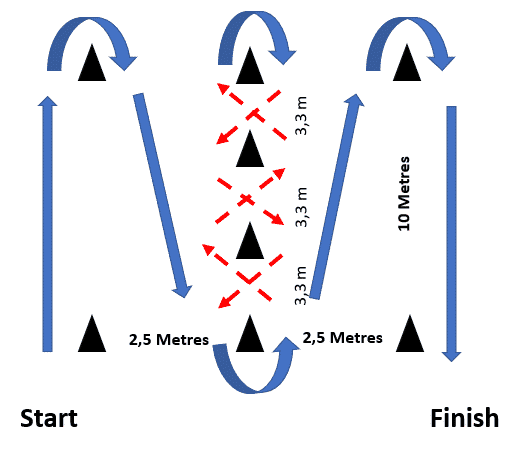 İllionis Çeviklik Testi Esnasında Dikkat Edilecek Hususlar1- Öğrenci  test parkurunu Şekil 1’de gösterildiği gibi tamamlamak zorundadır. Aksi takdirdesınavı geçersiz sayılır.2- Öğrenci koşarken herhangi bir kapıyı (slalom çubuk) atlayarak parkuru tamamlar veyayarıda bırakırsa sınavı geçersiz sayılır.3- Öğrenci koşu esnasında her devirdiği slalom çubuğu için 2 sn ceza alır. Örneğin 2slalom çubuğu düşüren 4 sn ceza alır.4- Öğrenci koşarken eğer slalom çubuğuna temas ederek konulduğu yerdeki sınırlarındışarısına çıkarırsa, her slalom çubuğu için 2 sn ceza alır. Örneğin 2 slalom çubuğunu sınırındışına çıkaran 4 sn ceza alır.
Sınavın son aşaması olan Mekik Koşusu testi görseli aşağıdaki gibidir. Şekil-2 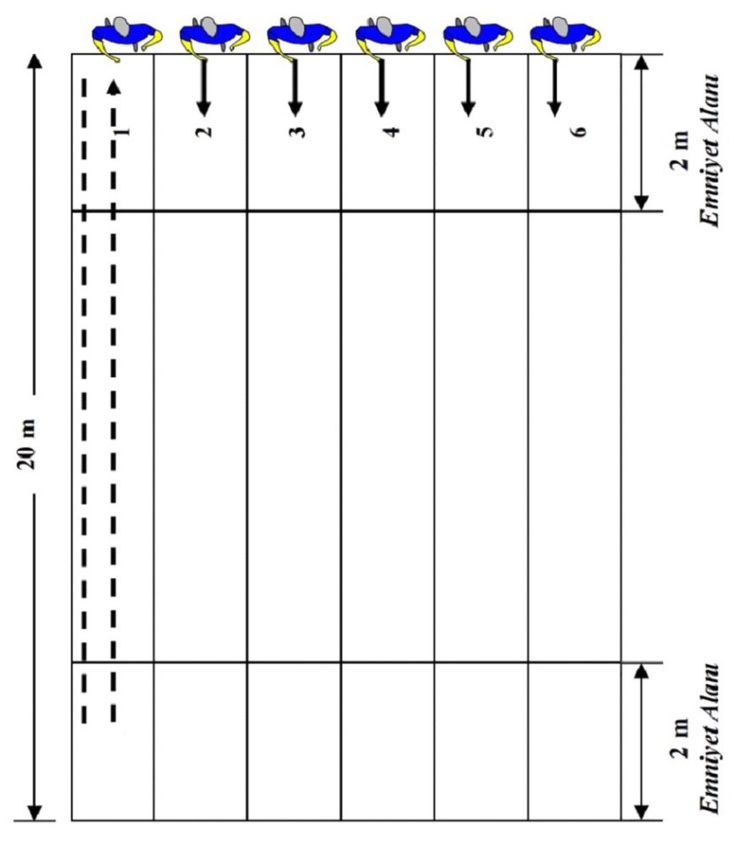 Mekik koşusu uygulaması derste gösterildiği şekilde yapılacaktır. Puan Tabloları 2 Dakika Şınav Testi (Sınav Toplam Puanına Yüzdelik Etki Oranı: %20)2 Dakika Mekik Testi (Sınav Toplam Puanına Yüzdelik Etki Oranı: %20)İlionis Çeviklik Testi (Sınav Toplam Puanına Yüzdelik Etki Oranı: %20)Mekik Koşusu Testi (Erkek) (Sınav Toplam Puanına Yüzdelik Etki Oranı: %40)Mekik Koşusu Testi (Kadın) (Sınav Toplam Puanına Yüzdelik Etki Oranı: %40)Kadın ErkekPuan <25<454026-3046-505031-3551-556036-4556-607046-5561-658056-6566-709066 ve üstü 71 ve üstü 100Kadın ErkekPuan <25<454026-3046-505031-3551-556036-4556-607046-5561-658056-6566-709066 ve üstü 71 ve üstü 100Kadın ErkekPuan <17.0 Saniye<15.2 Saniye10017.9-17.0 Saniye16.1-15.2 Saniye8521.7-18.0 Saniye18.1-16.2 Saniye6523.0- 21.8 Saniye18.3-18.2 Saniye55>23.0 Saniye>18.3 Saniye 45SeviyeMekik Sayısı Puan <Seviye 5 1-4130Seviye 642-5140Seviye 752-6150Seviye 862-7270Seviye 973-8380Seviye 1084-9490<Seviye 1195-106100SeviyeMekik Sayısı Puan <Seviye 3 1-2330Seviye 424-3240Seviye 533-4150Seviye 642-5170Seviye 752-6180Seviye 862-7290<Seviye 973-83100